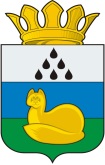 ДУМАУВАТСКОГО МУНИЦИПАЛЬНОГО РАЙОНАПРОТОКОЛзаседания постоянной комиссиипо местному самоуправлению иградостроительной деятельности6 декабря 2022 г.	№ 6с. УватМесто проведения заседания – с. Уват, ул. Иртышская, д. 19, каб. 224. Присутствовали: 5 депутатов (установленная численность депутатов - 5). Список присутствующих прилагается.Кворум соблюден.Приглашены (присутствуют):Беломоина О.М. - советник председателя Думы Уватского муниципального района.П О В Е С Т К А:1.	Об утверждении повестки заседания.Докладывает – заместитель председателя постоянной комиссиипо местному самоуправлению и градостроительной деятельностиКухаренко Татьяна Ивановна2.	О награждении Почетной грамотой Думы Уватского муниципального района.Докладывает - советник председателя ДумыУватского муниципального районаБеломоина Ольга Михайловна3.	О внесении изменения в решение Думы Уватского муниципального района от 24.12.2020 №30 «О наказах избирателей, данных депутатам Думы Уватского муниципального района шестого созыва».Докладывает - советник председателя ДумыУватского муниципального районаБеломоина Ольга Михайловна1. СЛУШАЛИ: Об утверждении повестки заседания.Председатель постоянной комиссии Телегина Н.В. ознакомила депутатов с проектом повестки заседания и уточнила, есть ли у кого-то предложения по внесению изменений и дополнений в повестку. Других предложений от депутатов об изменении и дополнении повестки не поступило.Вопрос об утверждении повестки заседания постоянной комиссии вынесен на голосование.Результат голосования по повестке в целом: РЕШИЛИ: Повестку Дня заседания постоянной комиссии считать принятой.2. СЛУШАЛИ: О награждении Почетной грамотой Думы Уватского муниципального района.Беломоина О.М.: Проектом решения предлагается наградить Почетной грамотой Думы Уватского муниципального района за заслуги в развитии энергетического комплекса на территории Уватского муниципального района:1) Семенова Владимира Ильича, электромонтера по обслуживанию подстанции «КС-8» 4 разряда Демьянского участка по эксплуатации подстанций Высоковольтного района электрических сетей Тобольского территориального производственного отделения филиала АО «Россети Тюмень» Тюменские электрические сети;2) Борисову Татьяну Николаевну, специалиста по охране труда службы производственной безопасности и производственного контроля Тобольского территориального производственного отделения филиала АО «Россети Тюмень» Тюменские электрические сети.Предоставляется время для вопросов.Вопросов не последовало.ВЫСТУПИЛИ:Телегина Н.В.: предложила рекомендовать депутатам районной Думы принять проект решения.Других предложений не поступило. Вопрос вынесен на голосование. Результат голосования:РЕШИЛИ:3. СЛУШАЛИ: О внесении изменения в решение Думы Уватского муниципального района от 24.12.2020 №30 «О наказах избирателей, данных депутатам Думы Уватского муниципального района шестого созыва».Беломоина О.М.: Проект решения Думы Уватского муниципального района «О внесении изменения в решение Думы Уватского муниципального района от 24.12.2020 №30 «О наказах избирателей, данных депутатам Думы Уватского муниципального района шестого созыва» разработан в соответствии с Уставом Уватского муниципального района, решением Думы Уватского муниципального района от 18.09.2014 №336 «Об утверждении Положения о наказах избирателей, данных депутатам Думы Уватского муниципального района».Проектом решения включается Ф.И.О. «Затонских А.А.» в связи с избранием депутата Думы Уватского муниципального района шестого созыва по одномандатному избирательному округу №7 – Затонских Александра Анатольевича.Предоставляется время для вопросов.Вопросов не последовало.ВЫСТУПИЛИ:Телегина Н.В.: предложила рекомендовать депутатам районной Думы принять проект решения.Других предложений не поступило. Вопрос вынесен на голосование. Результат голосования:РЕШИЛИ:Председательствующий заседания				       Н.В. ТелегинаСекретарь заседания							       О.М. БеломоинаСПИСОК ДЕПУТАТОВ,присутствующих на заседании постоянной комиссии Думы Уватского муниципального района шестого созывапо местному самоуправлению и градостроительной деятельности 6 декабря 2022 года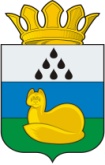 ДУМАУВАТСКОГО МУНИЦИПАЛЬНОГО РАЙОНАПостоянная комиссия по местному самоуправлению иградостроительной деятельностиР Е Ш Е Н И ЕР Е Ш Е Н И Е 406 декабря 2022 г.	№ 40с.УватО проекте решения Думы Уватского муниципального района«О награждении Почетной грамотой Думы Уватского муниципального района»Рассмотрев проект решения Думы Уватского муниципального района «О награждении Почетной грамотой Думы Уватского муниципального района», постоянная комиссия РЕШИЛА:Рекомендовать депутатам районной Думы принять проект решения Думы Уватского муниципального района «О награждении Почетной грамотой Думы Уватского муниципального района».Председатель	Н.В. ТелегинаДУМАУВАТСКОГО МУНИЦИПАЛЬНОГО РАЙОНАПостоянная комиссияпо местному самоуправлению иградостроительной деятельностиР Е Ш Е Н И ЕР Е Ш Е Н И Е 416 декабря 2022 г.	№ 41с.УватО проекте решения Думы Уватского муниципального района«О внесении изменения в решение Думы Уватского муниципального района от 24.12.2020 №30 «О наказах избирателей, данных депутатам Думы Уватского муниципального района шестого созыва»Рассмотрев проект решения Думы Уватского муниципального района «О внесении изменения в решение Думы Уватского муниципального района от 24.12.2020 №30 «О наказах избирателей, данных депутатам Думы Уватского муниципального района шестого созыва», постоянная комиссия РЕШИЛА:Рекомендовать депутатам районной Думы принять проект решения Думы Уватского муниципального района «О внесении изменения в решение Думы Уватского муниципального района от 24.12.2020 №30 «О наказах избирателей, данных депутатам Думы Уватского муниципального района шестого созыва».Председатель	Н.В. ТелегинаПредседательствующий заседанияТелегина Н.В., председатель постоянной комиссии по местному самоуправлению и градостроительной деятельностиСекретарь заседанияБеломоина О.М., советник председателя Думы Уватского муниципального районазапротиввоздержались- 5- нет- нетзапротиввоздержались- 5- нет- нетРЕШИЛИ:(Решение №40)Рекомендовать депутатам районной Думы принять проект решения Думы Уватского муниципального района «О награждении Почетной грамотой Думы Уватского муниципального района».запротиввоздержались- 5- нет- нетРЕШИЛИ:(Решение №41)Рекомендовать депутатам районной Думы принять проект решения Думы Уватского муниципального района «О внесении изменения в решение Думы Уватского муниципального района от 24.12.2020 №30 «О наказах избирателей, данных депутатам Думы Уватского муниципального района шестого созыва».Номер избира-тельного округаФамилия Имя ОтчествоПрисутствие/отсутствие депутата(с указанием причины отсутствия)1Демидюк Петр ЯковлевичПрисутствовал6Свяцкевич Юрий ОлеговичПрисутствовал5Телегина Наталья ВалерьевнаПрисутствовала8Кухаренко Татьяна ИвановнаПрисутствовала15Суханов Михаил ВикторовичПрисутствовалВСЕГО присутствует:5